Creating an Accessible Table in BlackboardNote:  It is always better to make lists in Blackboard whenever possible instead of Tables.Making the Table In the Blackboard content edit box.  Choose the Insert/Edit Table.Enter the number of columns and rows. You would like for your table. If you want a border line, enter a 1.Be sure to check the Table Caption to include a Title for the Table.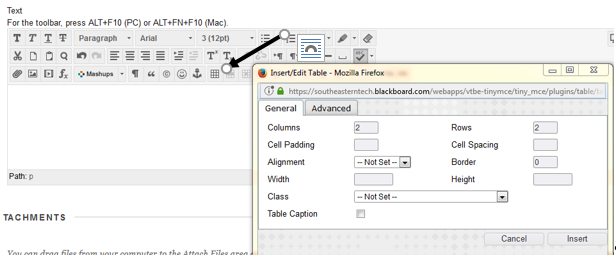 Setting a Table ID & SummaryClick the Advanced Tab or Right click anywhere in the table and click Table Properties.Enter an ID and Summary.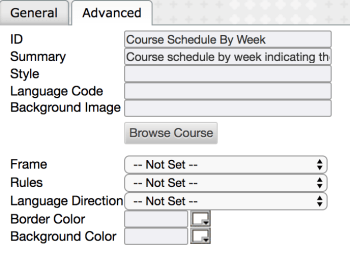 Setting the Row HeaderHighlight the row that will serve as the header.Click the Table Row Properties Icon.
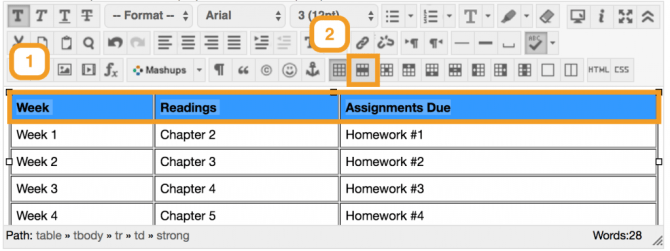 Select Header from the Row Type Drop Down Box and click Update.
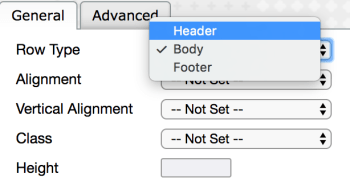 Setting a Column Header (If you want a column on the left to be a Header)Click anywhere in the cell that you would like to make a column header.Click the Table Cell Properties Icon.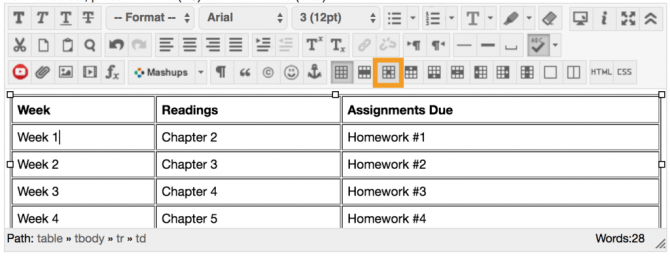 Select Header from the Cell Type Drop Down Box and click Update.
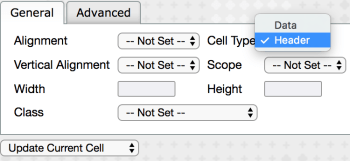 NOTE: You must repeat these steps for each cell that will serve as a column header.